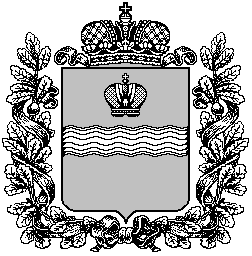 ТЕРРИТОРИАЛЬНАЯ ИЗБИРАТЕЛЬНАЯ КОМИССИЯ МЕДЫНСКОГО  РАЙОНА
Р Е Ш Е Н И Е10 августа 2023 г.				                     			№171г. МедыньО кандидатурах для исключения из резерва составов участковых комиссийНа основании пункта 9 статьи 26 и пункта 51 статьи 27 Федерального закона «Об основных гарантиях избирательных прав и права на участие в референдуме граждан Российской Федерации», пункта 25 Порядка формирования резерва составов участковых комиссий и назначения нового члена участковой комиссии из резерва составов участковых комиссий, утвержденного постановлением ЦИК России от 5 декабря 2012 года №152/1137-6, территориальная избирательная комиссия Медынского района  Р Е Ш И Л А:Предложить для исключения из резерва составов участковых комиссий территориальной избирательной комиссии Медынского района Калужской области кандидатуры, согласно приложению к настоящему решению в соответствии с подпунктом «а» пункта 25 Порядка,  на основании личного письменного заявления лица, зачисленного в резерв составов участковых комиссий. (Приложение 1).Предложить для исключения из резерва составов участковых комиссий территориальной избирательной комиссии Медынского района Калужской области кандидатуры, согласно приложению к настоящему решению в соответствии с подпунктом «в» пункта 25 Порядка,  в связи со смертью лица, зачисленного в резерв составов участковых комиссий. (Приложение 2).Направить настоящее решение и список кандидатур, предлагаемых для исключения из резерва составов участковых комиссий  в Избирательную комиссию Калужской области.              3. Разместить настоящее решение на странице ТИК Медынского района на портале органов власти Калужской области в информационно-коммуникационной сети Интернет. Приложение  №1к решению территориальной избирательной комиссии Медынского районаот 10.08.2023 г. № 171Список кандидатур для исключения из резерва составов  участковых комиссий территориальная избирательная комиссии Медынского района Калужской области на основании подпункта «а» пункта 25 ПорядкаПриложение  №2к решению территориальной избирательной комиссии Медынского районаот 10.08.2023 г. № 171Список кандидатур для исключения из резерва составов  участковых комиссий территориальная избирательная комиссии Медынского района Калужской области на основании подпункта «в» пункта 25 ПорядкаПредседатель  территориальной избирательной комиссии                                                                Л.Н. БабушкинаСекретарь территориальной избирательной комиссии                  И.Ю. Прокшина№ п/пФамилия Имя ОтчествоНаименование субъекта выдвиженияНаименование субъекта выдвиженияИванова Светлана ПетровнаИванова Светлана Петровнасобрание избирателей по месту жительстваРомашова Наталья НиколаевнаРомашова Наталья Николаевнасобрание избирателей по месту жительства№ п/пФамилия Имя ОтчествоНаименование субъекта выдвижения1Широков Василий ЕвгеньевичСобрание избирателей по месту жительства